SÚMULA 371ª REUNIÃO ORDINÁRIA CPFI-CAU/RS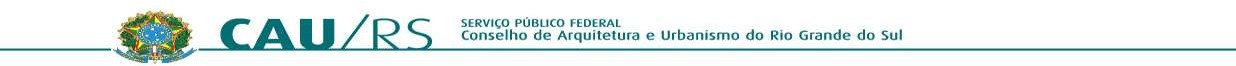 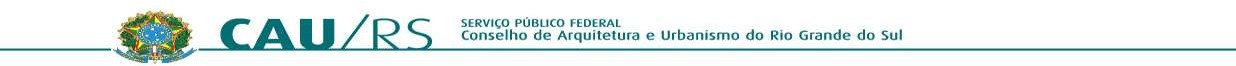 MONICA DOS SANTOS MARQUES:01029523029Assinado de forma digital por MONICA DOS SANTOS MARQUES:01029523029 Dados: 2022.07.20 10:55:09 -03'00'MÔNICA DOS SANTOS MARQUESAssistente Administrativa do CAU/RSFAUSTO HENRIQUE STEFFEN:76189643000Assinado de forma digital por FAUSTO HENRIQUE STEFFEN:76189643000 Dados: 2022.07.22 07:59:03 -03'00'FAUSTO HENRIQUE STEFFENCoordenador da CPFI-CAU/RSDATA:05 de julho de 2022, terça-feiraHORÁRIO:14h às 17hLOCAL:Reunião Virtual Microsoft TeamReunião Virtual Microsoft TeamReunião Virtual Microsoft TeamPARTICIPANTES:Fausto Henrique SteffenCoordenadorPARTICIPANTES:Lidia Glacir Gomes RodriguesCoordenadora adjuntaPARTICIPANTES:Carlos Eduardo Iponema CostaMembroPARTICIPANTES:Orildes TresMembroPARTICIPANTES:Débora Francele Rodrigues da SilvaMembro suplenteSECRETARIA:Mônica dos Santos MarquesAssistente AdministrativaASSESSORIA:Cheila da Silva ChagasGerente Administrativa FinanceiraASSESSORIA:Tales VölkerGerente GeralASSESSORIA:William Marchetti GrittiAdministradorCONVIDADOS:Josiane BernardiSecretária GeralCONVIDADOS:Pedro Reusch Ianzer JardimCoordenador de Contab.,Tes. e Cobrança1.	Verificação de quórum1.	Verificação de quórumPresençasRegistrada a presença dos conselheiros acima nominados.2.	Leitura, discussão e apresentação da súmula da reunião anterior2.	Leitura, discussão e apresentação da súmula da reunião anteriorDiscussãoA súmula da 370ª Reunião Ordinária é aprovada com 4 (quatro) votos favoráveis e 1(uma) abstenção.EncaminhamentoColher a assinatura do coordenador e publicar no site.5.	Ordem do dia5.	Ordem do dia5.1. Balancete de Maio5.1. Balancete de MaioFonteGerência de Administrativa Financeira e Gerência GeralRelatoresPedro Jardim / William GrittiDiscussãoA Gerente Cheila justifica o atraso na apresentação do Balancete em razão de ter ocorrido um erro no SICCAU na contabilização das receitas, uma vez que estava aparecendo o valor de um boleto triplicado. O Contador Pedro esclarece que o errofoi corrigido manualmente. Apresenta o relatório de maio. O administrador William apresenta a execução orçamentária executada de janeiro a maio de 2022. Osconselheiros pedem que a planilha da execução orçamentária seja revisada eapresentada na próxima reunião.EncaminhamentoRepautar para a próxima reunião.5.2.	Reprogramação/20225.2.	Reprogramação/2022FonteGerência GeralRelatorWilliam GrittiDiscussãoO administrador William fala que no dia da última reunião plenária o CAU/RS recebeu as diretrizes pelo CAU/BR, com os valores do CSC e Fundo de Apoio menores do queprevisto. A conselheira Orildes sugere que isto seja informado ao plenário.EncaminhamentoRepautar para a próxima reunião.5.3.	Alteração do PCS5.3.	Alteração do PCSFonteGerência GeralRelatorTales Völker / William GrittiDiscussãoO gerente geral Tales informa que foi solicitado parecer específico sobre alternânciade antiguidade e merecimento, e efeito cascata.EncaminhamentoApenas informe.6.	Extra pauta6.	Extra pauta6.1. Relato da Secretaria Geral sobre o CSC6.1. Relato da Secretaria Geral sobre o CSCFonteSecretaria GeralRelatoraJosiane BernardiDiscussãoA secretária geral Josiane Comenta que em 2021 o CAU/BR deliberou por um incremento aos aportes dos CAU/UF ao CSC nos meses de setembro, outubro, novembro e dezembro. O CAU/RS deliberou por condicionar o repasse solicitado à celebração de contrato-convênio entre o CAU/BR e CAU/RS e à comprovação de exequibilidade dos serviços e contratos previstos na reprogramação do CSC. O CAU/BR encaminhou em maio deste ano a prestação de contas relativa à 2021, demonstrando um superávit, o projeto de desenvolvimento de Portal da Transparência para prestação de contas do CSC de forma automática, e projeto de Grupo de Trabalho para revisão da Resolução nº 126/2016 com a coordenação do CAU/RS. O CAU/RS ainda não realizou os pagamentos referentes à setembro, outubro, novembro e dezembro de 2021, e está finalizando a elaboração de uma Minuta de Contrato entre o CAU/BR e o CAU/RS. A proposta de encaminhamento da presidência é de que o CAU/RS quite a pendência dos repasses devidos de 2021, o CAU/BR isentará a cobrança de juros de mora pelo atraso e utilizará o superávit na reprogramação para diminuir os futuros aportes. A conselheira Orildes pergunta se os outros condicionantes solicitados ao CAU/BR foram cumpridos, Josiane responde que os itens deliberados pela plenária foram atendidos. A conselheira Orildes questiona sobre a falha do sistema de ressarcimento, Cheila responde que estão tentando arrumar.EncaminhamentoA deliberação nº 35/2022 é aprovada por unanimidade.AssuntoExecução Orçamentária de Janeiro a MaioFonteGerência Administrativa FinanceiraAssuntoReprogramação 2022FonteGerência GeralAssuntoTreinamento SISCONTFonteGerência Administrativa Financeira8.	Encerramento8.	EncerramentoPresençasA reunião encerra às 17h com a participação dos conselheiros acima nominados.EncaminhamentoA súmula desta reunião será enviada por e-mail para leitura, revisão e aprovação.